Distriktsforeningen for 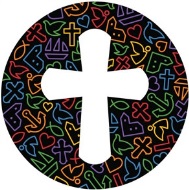 Herning Nordre og Søndre ProvstiRef.: Ane Marie MortensenBestyrelsesmødeDato: Tirsdag den 10. januar 2017 kl. 16.30Sted: Hos Niels Johansen, Gefionsvej 59, SkibbildTilstedeværende: Ella Relund, Erling Rasmussen, Niels Johansen, Anne Linde Førgaard, Ane Marie MortensenAfbud: Ester Vestergaard, Karin R. Bragt.BestyrelsesmødeDato: Tirsdag den 10. januar 2017 kl. 16.30Sted: Hos Niels Johansen, Gefionsvej 59, SkibbildTilstedeværende: Ella Relund, Erling Rasmussen, Niels Johansen, Anne Linde Førgaard, Ane Marie MortensenAfbud: Ester Vestergaard, Karin R. Bragt.Orientering om information fra Landsforeningen af MenighedsrådBilag 01: Hvordan foregår valg til bestyrelseBilag 02: Information om opstilling til bestyrelseIngen bemærkningOrientering fra afholdt fællesmøde med distriktsforeningerne i Viborg StiftOnsdag den 16. november 2016 Arrangør: Holstebro-Struer DistriktsforeningBilag 03: ReferatBestyrelsen afventer Distriktsforeningens generalforsamling den 4. februar for eventuel opstilling af kandidat til Landsforeningens bestyrelse.Status på Distriktsforeningens økonomi v/Niels JohansenÅrets overskud kr. 5.034.Beholdning kr. 71.210Niels sender elektronisk udgave af regnskab til Ane Marie for videreforsendelse til bestyrelse og distriktsforeningens medlemmer (menighedsråd)Evaluering på foredrag med Bertel Haarder, lørdag den 19. november 2016Rigtig godt foredrag med en veloplagt kirkeminister.Meget imødekommende og opmærksom på kirkens ve og vel.Lagde op til at vi indberetter de opgaver, som menighedsrådene anser for administrativt besværlige (bøvl).Generalforsamling og inspirationsdag 2017Status på program og aftalerBestyrelsens forslag til dirigentGennemgang af dagsorden Bilag 04: DagsordenKontingentmodel – muligheder?Udsendelse af:Endelig dagsordenÅrsberetningRevideret regnskabPraktiske opgaverTraktementKøb af vingaver til foredragsholder/-eBorddækningOprydningAfslutningHenning Nørgaard, Snejbjerg er villig til at være dirigent (Erling Rasmussen, kontakter Henning)Dagsorden blev gennemgået og godkendt.Niels fremskaffer oplysninger om mulige kontingentmodeller. Bestyrelsen anbefaler uændret model.Forslag til årsberetning blev godkendt af bestyrelsen.Udsendes til menighedsrådene sammen med endelig dagsorden og revideret regnskab.Salme ved start: Den signede dag med fryd vi ser.AMM sørger for rundstykker og servietter m.v. til morgenkaffen.Niels forudbestiller pålægsplanke fra Møltrup og sørger for drikkevarer øl/vand.Karin sørger for kage til eftermiddagskaffen.AMM undersøger honorar til indlægsholdere.Karin Bragt og co. sørger for borddækning, kaffe m.v.Bestyrelsen deltager i oprydning i det omfang, at det er nødvendigt.Anne Linde Førgaard afslutter dagen med kort andagt og salmer.AMM kontakter Karin angående organist ved afslutning.Næste møde Aftales efter generalforsamling.Fællesmøde for tidligere og nye medlemmer (overdragelse)